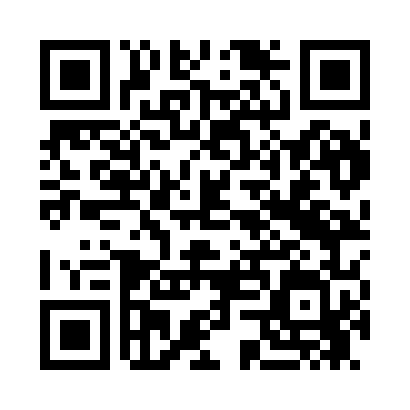 Prayer times for Rundsu, EstoniaWed 1 May 2024 - Fri 31 May 2024High Latitude Method: Angle Based RulePrayer Calculation Method: Muslim World LeagueAsar Calculation Method: HanafiPrayer times provided by https://www.salahtimes.comDateDayFajrSunriseDhuhrAsrMaghribIsha1Wed2:515:201:116:279:0411:252Thu2:505:181:116:289:0611:253Fri2:495:151:116:299:0811:264Sat2:485:131:116:319:1111:275Sun2:475:101:116:329:1311:286Mon2:465:081:116:339:1511:297Tue2:455:061:116:349:1711:308Wed2:445:031:116:369:1911:319Thu2:435:011:116:379:2211:3210Fri2:424:591:116:389:2411:3311Sat2:414:571:116:399:2611:3412Sun2:414:541:116:419:2811:3513Mon2:404:521:116:429:3011:3614Tue2:394:501:116:439:3211:3615Wed2:384:481:116:449:3411:3716Thu2:374:461:116:459:3711:3817Fri2:364:441:116:469:3911:3918Sat2:364:421:116:489:4111:4019Sun2:354:401:116:499:4311:4120Mon2:344:381:116:509:4511:4221Tue2:334:361:116:519:4711:4322Wed2:334:351:116:529:4911:4423Thu2:324:331:116:539:5011:4424Fri2:324:311:116:549:5211:4525Sat2:314:301:116:559:5411:4626Sun2:304:281:126:569:5611:4727Mon2:304:261:126:579:5811:4828Tue2:294:251:126:589:5911:4929Wed2:294:231:126:5910:0111:4930Thu2:284:221:126:5910:0311:5031Fri2:284:211:127:0010:0411:51